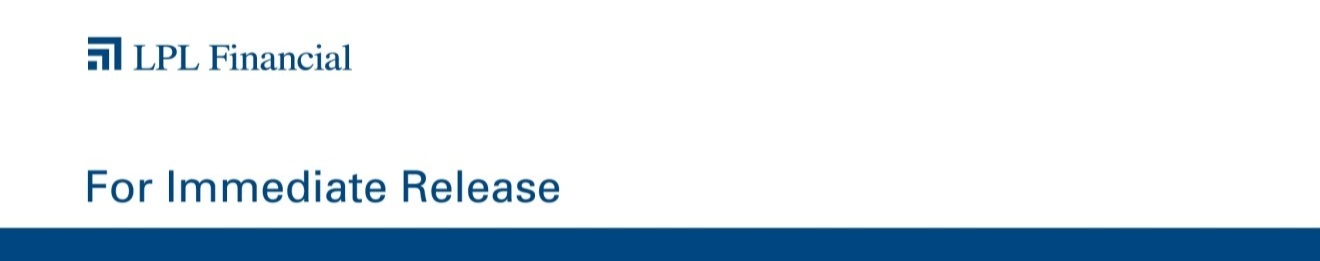 LPL Financial to Present at the 2015 William Blair Growth Stock ConferenceBOSTON – June 8, 2015 — LPL Financial Holdings Inc. (NASDAQ: LPLA) (the "Company"), parent company of independent broker-dealer LPL Financial LLC ("LPL Financial"), announced today that Dan Arnold, president, will present at the 2015 William Blair Growth Stock Conference on Wednesday, June 10, 2015 at 4:20 p.m. (EDT) at The Four Seasons Hotel in Chicago.  Interested parties are invited to listen to the live audio webcast of this presentation on the Investor Relations section of the LPL Financial website at http://investor.lpl.com. An archived recording of the webcast will be available for replay following the presentation.  In addition, the presentation will be posted on the events section of the Investor Relations website on June 9, 2015 at 5 p.m. (EDT).  About LPL FinancialLPL Financial, a wholly owned subsidiary of LPL Financial Holdings Inc. (Nasdaq:LPLA), is a leader in the financial advice market and serves $485 billion in retail assets. The Company provides proprietary technology, comprehensive clearing and compliance services, practice management programs and training, and independent research to more than 14,000 independent financial advisors and more than 700 banks and credit unions. LPL Financial is the nation's largest independent broker-dealer since 1996 (based on total revenues, Financial Planning magazine, June 1996-2014), is one of the fastest growing RIA custodians with $105 billion in retail assets served, and acts as an independent consultant to over an estimated 40,000 retirement plans with an estimated $120 billion in retirement plan assets served, as of March 31, 2015. In addition, LPL Financial supports approximately 4,300 financial advisors licensed with insurance companies by providing customized clearing, advisory platforms, and technology solutions. LPL Financial and its affiliates have 3,352 employees with primary offices in Boston, Charlotte, and San Diego. For more information, please visit www.lpl.com.Securities and Advisory Services offered through LPL Financial. A Registered Investment Advisor, Member FINRA/SIPC # # #LPLA-FInvestor RelationsMedia RelationsChris KoegelBrett WeinbergLPL FinancialLPL FinancialPhone: (617) 897-4574Phone: (980) 321-1904Email: investor.relations@lpl.comEmail: bret.weinberg@lpl.com